 gh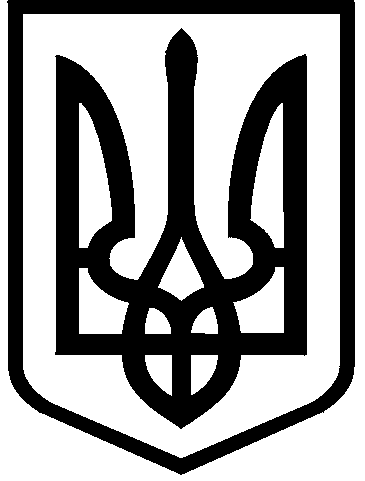 КИЇВСЬКА МІСЬКА РАДАIX СКЛИКАННЯПОСТІЙНА КОМІСІЯ З ПИТАНЬ РЕГЛАМЕНТУ, ДЕПУТАТСЬКОЇ ЕТИКИ ТА ЗАПОБІГАННЯ КОРУПЦІЇ 01044, м. Київ, вул. Хрещатик, 36 к. 1014                                                                            тел./факс: (044) 202-72-34                                                                                                                                ПроектПорядок деннийзасідання постійної комісії № 6/35 від 16.02.2022  (15:00; 5-й поверх, каб. 512)                                                                   1. Проєкт рішення Київради «Про Уповноваженого Київської міської ради з прав ветеранів війни» (реєстраційний номер секретаріату Київради від 14.12.2021 № 08/231-4465/ПР). Доповідачі: Бондаренко Володимир Володимирович, Попатенко Василь Сергійович2. Проєкт рішення Київради «Про органи самоорганізації населення у місті Києві» (реєстраційний номер секретаріату Київради від 06.01.2022 № 08/231-27/ПР). Доповідач: Бондаренко Володимир Володимирович3. Проєкт рішення Київради «Про створення тимчасової контрольної комісії Київської міської ради з питань утримання та використання будівель і споруд розташованих на території закладів загальної середньої освіти, що належать до комунальної власності територіальної громади міста Києва» (реєстраційний номер секретаріату Київради від 14.01.2022 № 08/231-62/ПР). Доповідач: Зантарая Георгій Малхазович4. Проєкт рішення Київради «Про внесення змін до Порядку розроблення, затвердження та виконання міських цільових програм у місті Києві, затвердженого рішенням Київської міської ради від 29 жовтня 2009 року № 520/2589» (реєстраційний номер секретаріату Київради від 21.12.2021                             № 08/231-4513/ПР). Доповідач: Вітренко Андрій Олександрович5. Проєкт рішення Київради «Про внесення змін у додаток до рішення Київської міської ради від 02.12.2021 № 3674/3715 «Про затвердження плану діяльності Київської міської ради з підготовки проєктів регуляторних актів на 2022 рік» (реєстраційний номер секретаріату Київради від 04.02.2022                       № 08/231-345/ПР). Доповідач: Кириленко Ігор Іванович 6.  Проєкт рішення Київради «Про створення тимчасової контрольної комісії Київської міської ради з питань контролю за діяльністю виконавчого органу Київської міської ради (Київської міської державної адміністрації) та комунальних підприємств у сфері демонтажу та перенесення тимчасових споруд торгівельного, побутового, соціально-культурного чи іншого призначення для здійснення підприємницької діяльності в м. Києві та інших об’єктів торгівлі (реєстраційний номер секретаріату Київради від 24.01.2022  № 08/231-203/ПР). Доповідач: Наконечний Михайло Васильович 7. Проєкт рішення Київради «Про звернення Київської міської ради до Верховної Ради України з приводу прийняття законопроекту №5708-1 «Про право на самозахист та володіння цивільною вогнепальною зброєю» (реєстраційний номер секретаріату Київради від 16.12.2021  № 08/231-4489/ПР). Доповідач: Ковальчук Михайло Миколайович 8. Проєкт рішення Київради «Про звернення Київської міської ради до Кабінету Міністрів України та голів депутатських фракцій і груп у Верховній Раді України щодо звільнення Шкарлета С.М. з посади Міністра освіти і науки України, забезпечення прав здобувачів освіти та автономії закладів вищої освіти» (реєстраційний номер секретаріату Київради від 10.02.2022 № 08/231-373/ПР). Доповідач: Михайлова Аліна Артурівна 9. Про можливе порушення народним депутатом України                 Тищенком М.М. правил депутатської етики під час пленарного засідання Київської міської ради 3 лютого 2022 року. Доповідач: Ємець Леонід Олександрович10. Про затвердження порядку проведення постійною комісією Київради з питань регламенту, депутатської етики та запобігання корупції перевірки проектів рішень Київської міської ради нормативно правового характеру на відповідність антикорупційному законодавству.  Доповідач: Ємець Леонід Олександрович